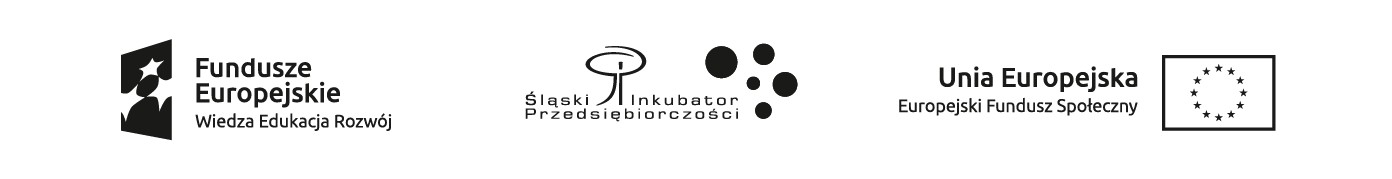 Załącznik nr 18Oświadczenie potwierdzające aktualność przedstawionych danych dotyczącychotrzymanej pomocy de minimisJa, niżej podpisana/-y …………………………………………………….. pouczony o odpowiedzialności za składanie oświadczeń niezgodnych z prawdą oświadczam, że:dane dotyczące otrzymanej pomoce de minimis, które zostały dołączone do Biznesplanu/ Wniosku 
o przyznanie wsparcia pomostowego podstawowego, nie uległy zmianie.…………………………………… 					   ………………………………………    Miejscowość, data 						     Podpis Uczestnika Projektu1„Postaw na swoje! Wsparcie dla osób chcących założyć własną działalność gospodarczą”2Nr projektu POWR.01.02.01-24-0337/153Priorytet I. Osoby młode na rynku pracy4Działanie 1.2. Wsparcie osób młodych pozostających bez pracy na regionalnym rynku pracy5Poddziałanie 1.2.1. Wsparcie udzielane z Europejskiego Funduszu SpołecznegoImię i nazwisko Uczestnika ProjektuPESELAdres zamieszkania